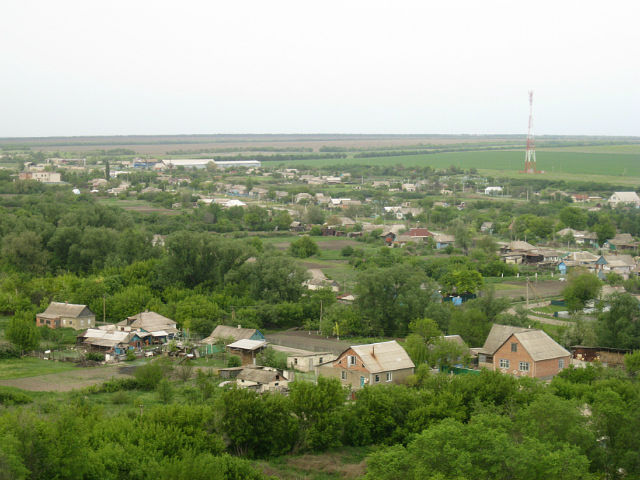 Исполнение бюджета Волошинского сельского поселения Миллеровского района за 2020 годОсновные параметры бюджета Волошинского сельского поселения Миллеровского района за 2020 годтыс. рублей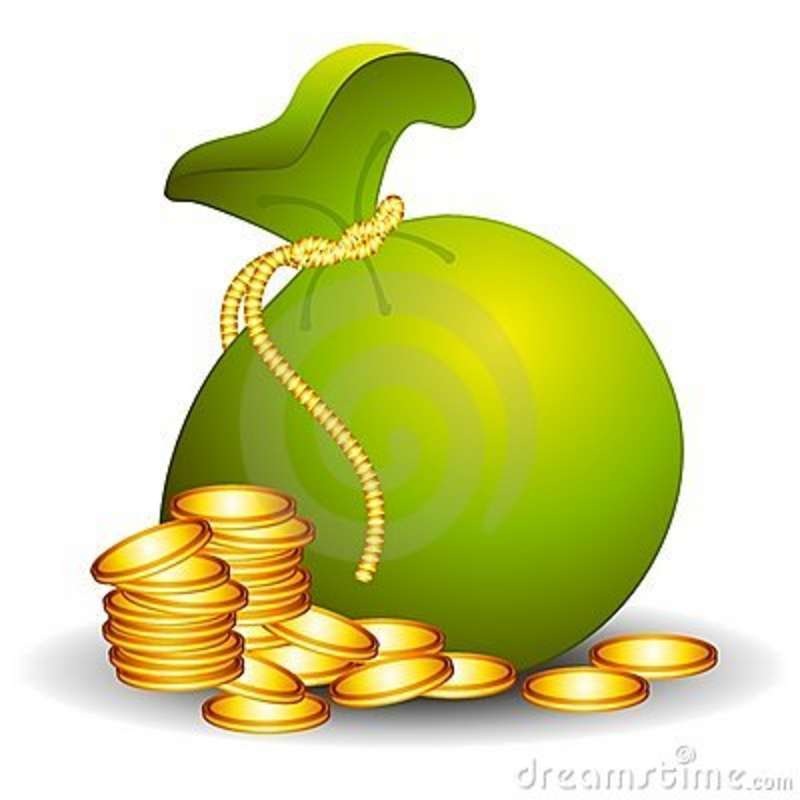 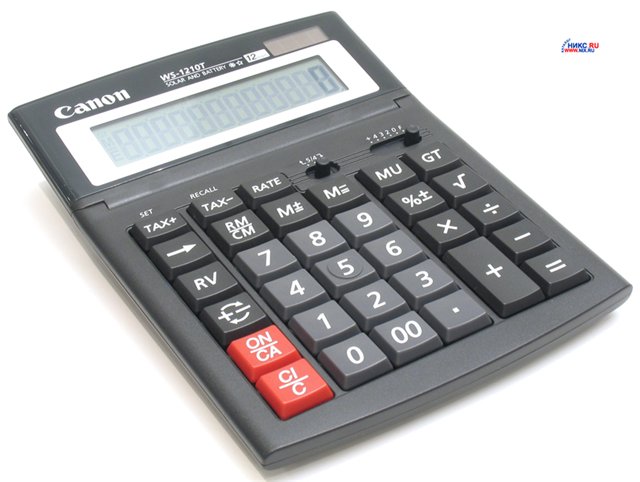 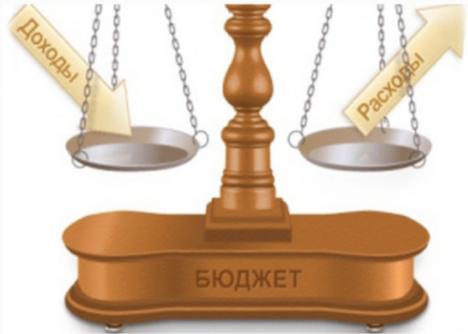 Динамика поступлений доходов бюджета Волошинского сельского поселения Миллеровского районатыс. рублейДинамика доходов бюджета Волошинского сельского поселения Миллеровского района в 2015-2020 гг.                      тыс. рублейОбъем налоговых и неналоговых доходов бюджета Волошинского сельского поселения Миллеровского района в 2020 году составил 6 864,6 тыс. рублейтыс. рублейДинамика собственных доходов бюджета Волошинского сельского поселения Миллеровского района6 864,6 тыс. рублей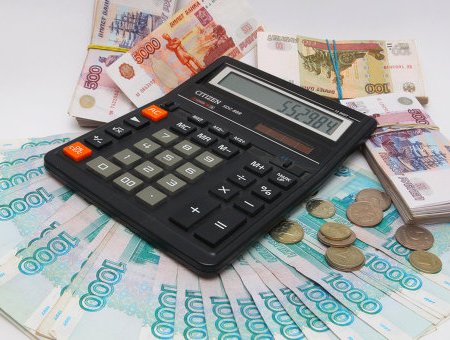 Структура налоговых и неналоговых доходов бюджета Волошинского сельского поселения Миллеровского района в 2020 году составили 6 864,6 тыс. рублей.Структура налоговых доходов бюджета Волошинского сельского поселения Миллеровского района в 2020 году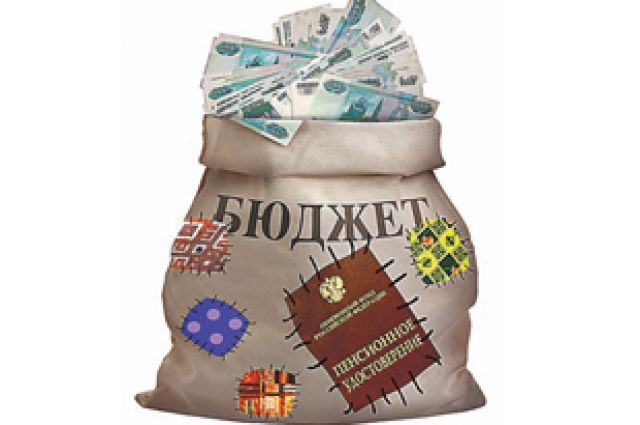 Динамика расходов бюджета Волошинского сельского поселения Миллеровского района на культурутыс.рублей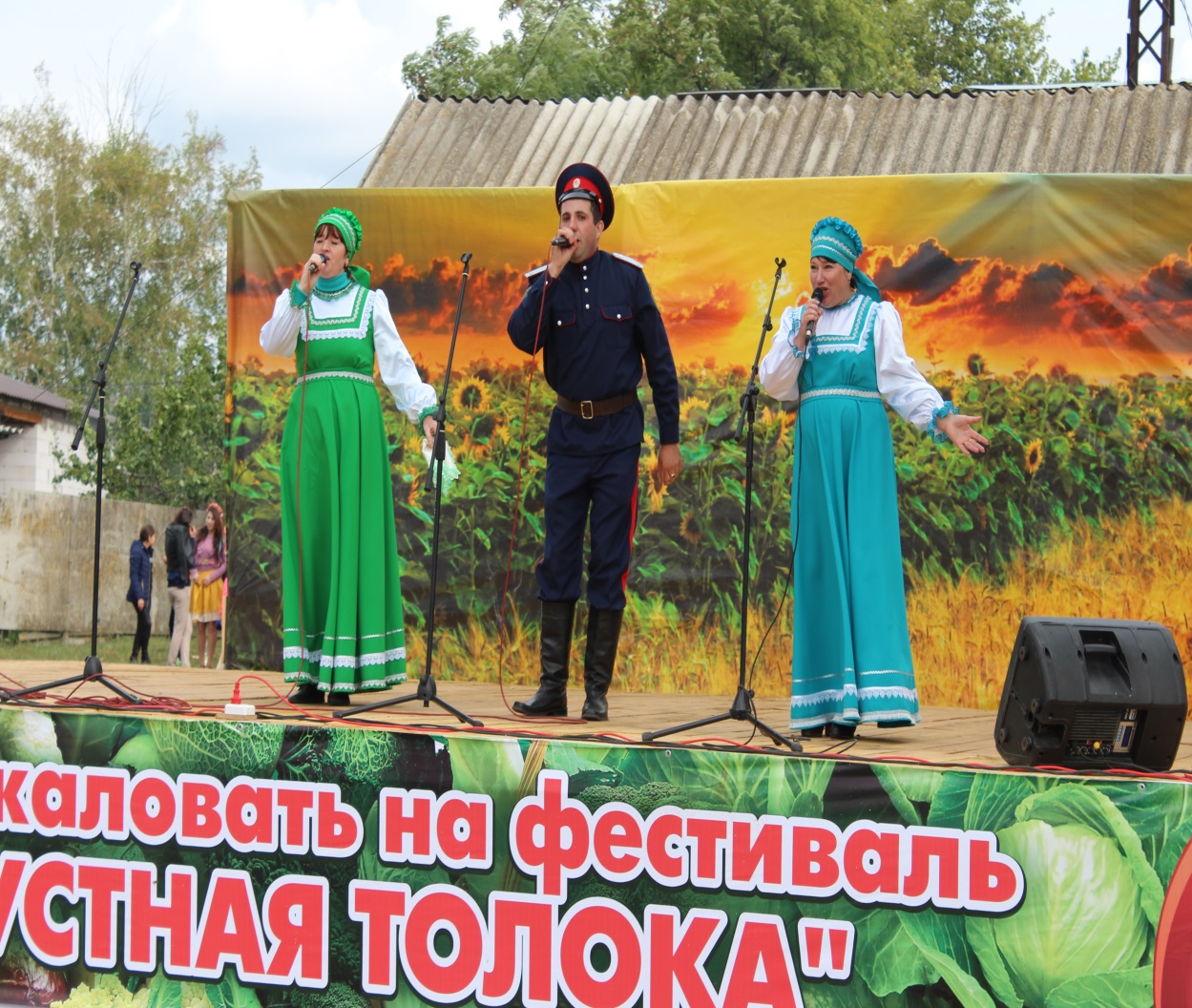 Структура расходов бюджета Волошинского сельского поселения Миллеровского района в 2020 году по отрасли «Культура»Структура расходов бюджета Волошинского сельского поселения Миллеровского района                     в 2020 году 16 628,3  тыс. рублей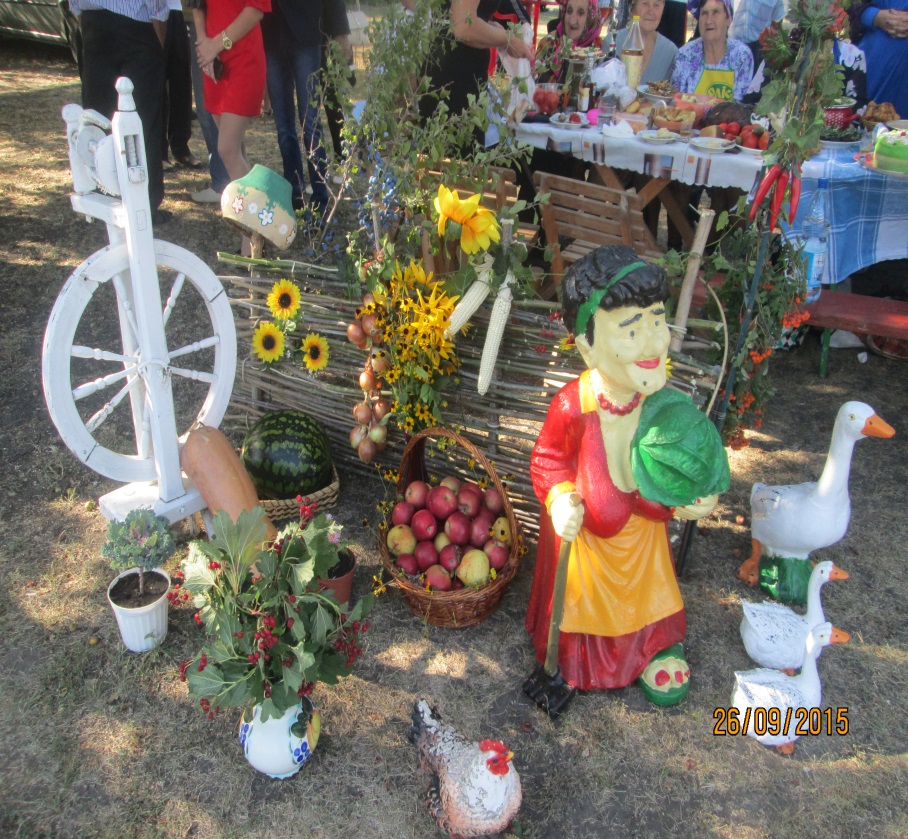 Динамика расходов бюджета Волошинского сельского поселения Миллеровского района в 2017-2020 гг.тыс. рублейСтруктура муниципальных программ Волошинского сельского поселения в 2020 году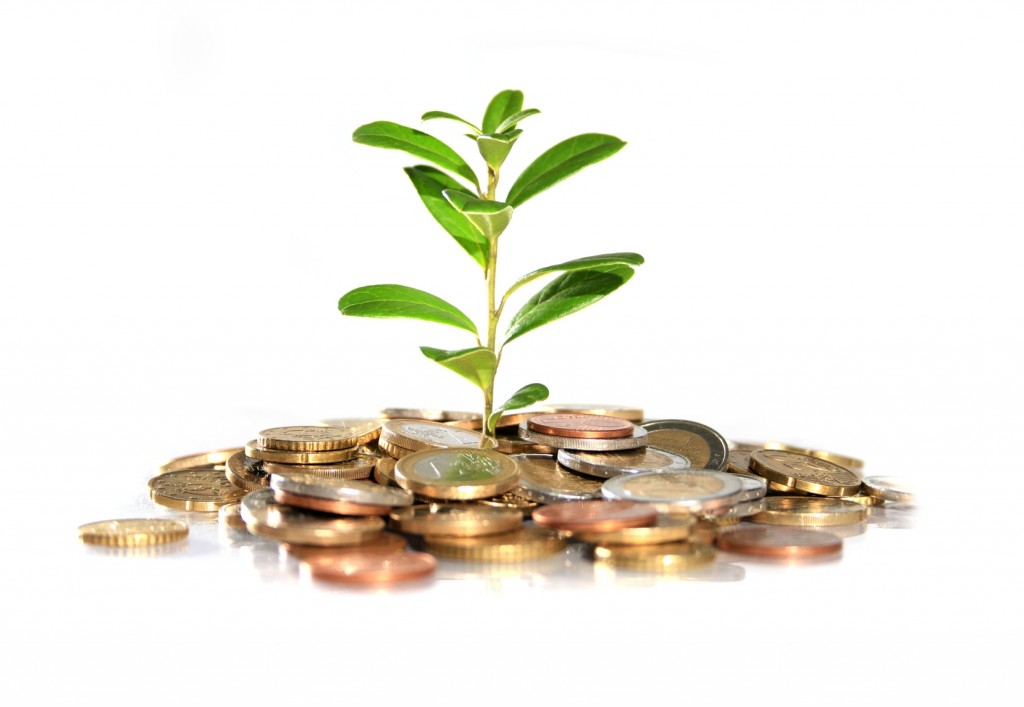 Динамика безвозмездных поступлений от других бюджетов бюджетной системы Российской Федерации в бюджет Волошинского сельского поселения Миллеровского районатыс. рублейОбъем безвозмездных поступлений от других бюджетов бюджетной системы Российской Федерации в бюджет Волошинского сельского поселения Миллеровского районатыс. рублейНаименование2017 год2018 год2019 год2020 годВсего6 179,89 435,610 036,410 252,9Дотации4 676,36 883,27 786,87 904,9Субвенции173,5192,9208,4231,3Субсидии и иные межбюджетные трансферты1 330,02 484,81 816,12 118,1Прочие безвозмездные поступления0,00,0225,127,0Возврат  остатков субсидий, субвенций и иных межбюджетных трансфертов, имеющих целевое назначение, прошлых лет-125,3-28,4